VOLCAN, BOSQUE Y PLAYA07 DÍAS / 06 NOCHES SAN JOSE, ARENAL, MONTEVERDE, PUNTARENAS. 
SALIDA: DIARIASITINERARIODÍA 01		MÉXICO – SAN JOSÉSalida en vuelo regular hacia San Jose. ¡Bienvenido a Costa Rica! Uno de nuestros representantes le estará esperando en el Aeropuerto Internacional Juan Santamaría, para trasladarlo al hotel en San José. Hospedaje en San José.DÍA 02	SAN JOSÉ - ARENALDesayuno en el hotel. Después salimos hacia la zona norte, hogar del hermoso e imponente Volcán Arenal, podrá disfrutar de un recorrido con gran variedad de naturaleza y biodiversidad. El volcán Arenal tiene una altura de 1.670 msnm. Se encuentra dentro del Parque Nacional Volcán Arenal. Desde esa fecha emite en forma constante gases y vapores de agua, con algunas explosiones con emisión de materiales piro plásticos y en ocasiones fuertes retumbos. Día libre para realizar alguna actividad en la zona, hacer alguna excursión o bien disfrutar de las instalaciones del hotel. Hospedaje en Arenal.DÍA 03	TOUR CAMPESINO Y OBSERVACION DE PERESOZOS Desayuno en el hotel. Iniciaremos al ser las 7:30am, nuestro guía lo recogerá en su hotel, haremos un corto recorrido hasta llegar al Territorio de Perezosos, esta hermosa tierra privilegiada se encuentra a aproximadamente 5 minutos del pueblo de La Fortuna. Ahí podremos observar a uno de los animales más queridos de nuestro país, el popular perezoso, que nos cautiva siempre con su ternura y peculiar comportamiento lento. Recorremos aproximadamente 1.500 metros de sendero, mientras nuestro guía nos brinda gran cantidad de información y recalca la importancia de la protección de esta especie. Al finalizar esta caminata continuaremos nuestro camino hacia un pueblo llamado Agua Azul de La Fortuna, donde en aproximadamente 15 minutos estaremos llegando a una finca agroecológica, propiedad de una familia local campesina que siempre nos recibe con sus brazos abiertos. Una vez en la Finca, iniciaremos el tour con un delicioso jugo natural de bienvenida hecho a base de frutas frescas de la zona donde nuestro guía nos detallará los principales objetivos de este proyecto familiar dentro de los que destacan el promover el uso sostenible de recursos naturales y preservar las costumbres costarricenses. Desayuno en el hotel. Iniciaremos al ser las 7:30am, nuestro guía lo recogerá en su hotel, haremos un corto recorrido hasta llegar al Territorio de Perezosos, esta hermosa tierra privilegiada se encuentra a aproximadamente 5 minutos del pueblo de La Fortuna. Ahí podremos observar a uno de los animales más queridos de nuestro país, el popular perezoso, que nos cautiva siempre con su ternura y peculiar comportamiento lento. Recorremos aproximadamente 1.500 metros de sendero, mientras nuestro guía nos brinda gran cantidad de información y recalca la importancia de la protección de esta especie. Al finalizar esta caminata continuaremos nuestro camino hacia un pueblo llamado Agua Azul de La Fortuna, donde en aproximadamente 15 minutos estaremos llegando a una finca agroecológica, propiedad de una familia local campesina que siempre nos recibe con sus brazos abiertos. Una vez en la Finca, iniciaremos el tour con un delicioso jugo natural de bienvenida hecho a base de frutas frescas de la zona donde nuestro guía nos detallará los principales objetivos de este proyecto familiar dentro de los que destacan el promover el uso sostenible de recursos naturales y preservar las costumbres costarricenses. Después de esta calurosa bienvenida, realizaremos el ordeño manual de vacas donde cualquier persona puede participar de esta inolvidable experiencia campesina. Los más pequeños pueden participar del ordeño y también alimentar pequeños terneros, gallinas, observar conejos, gansos, codornices, entre otras especies de animales que hay en una pequeña granja. Seguidamente participaremos del proceso de extracción de jugo de caña pudiendo probar el jugo tanto puro, como en combinación con distintos ingredientes. Al finalizar el recorrido, disfrutaremos de un delicioso almuerzo típico costarricense y compartiremos con todos los visitantes productos elaborados en la finca como café, queso, tortillas, entre otros. Sin duda una experiencia llena de cultura, tradición y costumbres costarricenses. Hospedaje en Arenal.Después de esta calurosa bienvenida, realizaremos el ordeño manual de vacas donde cualquier persona puede participar de esta inolvidable experiencia campesina. Los más pequeños pueden participar del ordeño y también alimentar pequeños terneros, gallinas, observar conejos, gansos, codornices, entre otras especies de animales que hay en una pequeña granja. Seguidamente participaremos del proceso de extracción de jugo de caña pudiendo probar el jugo tanto puro, como en combinación con distintos ingredientes. Al finalizar el recorrido, disfrutaremos de un delicioso almuerzo típico costarricense y compartiremos con todos los visitantes productos elaborados en la finca como café, queso, tortillas, entre otros. Sin duda una experiencia llena de cultura, tradición y costumbres costarricenses. Hospedaje en Arenal.DÍA 04	ARENAL - MONTEVERDEDesayuno en el hotel. Este día se trasladarán hacia la zona montañosa de Monteverde, la cual ha ganado renombre internacional como uno de los más sobresalientes santuarios de vida silvestre en el trópico. El traslado se hará por medio del sistema CARRO-BOTE-CARRO el cual consiste en traslado terrestre hasta el lago Arenal, traslado fluvial y recorrido terrestre hacia Monteverde; en el camino disfrutará de los paisajes. Día libre para disfrutar del clima y del terreno montañoso de Monteverde que produce una increíble biodiversidad, o bien realizar una actividad como tirolesas, caminata a puentes colgantes, serpentario, ranario, mariposario, cabalgatas, tour del café. Hospedaje en Monteverde. DÍA 05	MONTEVERDE - JACODesayuno en el hotel. Este día se trasladarán hacia la costa Pacífica Central, para el disfrute de las playas.  Hospedaje en Jaco DÍA 06	JACODesayuno en el hotel. Día libre para realizar diferentes actividades de las que se ofrece en el hotel, simplemente relajarse en la piscina del hotel, caminar por la playa. Hospedaje en JacoDÍA 07	JACO – MÉXICODesayuno en el hotel. Uso de instalaciones mañana libre, y a la hora indicada salimos hacia el aeropuerto Internacional Juan Santamaría en nuestro transporte compartido para tomar el vuelo de regreso. (llegan tipo 1PM).------------------------------------------------------------------------------------------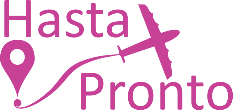 TARIFAS DESDE GDLIMPUESTOS TARIFAS DESDE MEXIMPUESTOS 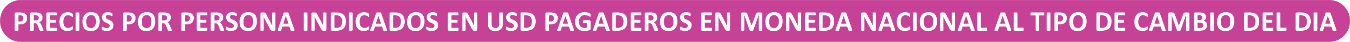 Precios vigentes hasta el 30 de noviembre 2024, sujeto a disponibilidad.– Precios no aplican en temporada alta, navidad, año nuevo, verano, eventos especiales.– Consultar tarifa de infantes.– Mínimo dos pasajeros viajando juntos. – Los precios cambian constantemente, así que te sugerimos la verificación de estos, y no utilizar este documento como definitivo.– Las camas extras tienen un costo adicional y dependen de la disponibilidad del hotel, en ocupación TPL o CUA deben compartir cama, ya que son habitaciones con 2 camas queen o full.Importante:Por regulaciones internas del aeropuerto internacional Juan Santamaría los pasajeros deben de estar mínimo 03:00 horas antes de la salida de los vuelos internacionales. En caso de viajar con un menor de edad en cualquiera de los siguientes casos: Sin alguno de sus Padres o con algún familiar. Sera requisito indispensable para línea aérea presentar carta notariada.HOTELES PREVISTOS Lista de hoteles más utilizados. Los pasajeros pueden ser alojados en hoteles descritos o similares de igual categoría.INCLUYEBoleto de avión redondo clase turista México – San José – México.01 noche de alojamiento en San José en hotel de categoría elegida con desayunos.02 noches en Arenal en hotel de categoría elegida con desayunos.01 noche en Monteverde en hotel de categoría elegida con desayunos.02 noches en Jaco en hotel de categoría elegida, todo incluido.Traslados en servicio regular Aeropuerto – Hotel – Aeropuerto y entre ciudades.Excursión a la finca campesina y observación de perezosos: transporte, guía, almuerzo, entradas.Guía de habla hispana.Seguro de Asistencia AC35 para pasajeros de hasta 69 años.Documentos de viaje se entregarán en formato digital.NO INCLUYENingún servicio no especificado.Pasajeros mayores de 70 años consultar suplemento para seguro de asistencia.Gastos personales y propinas a maleteros, trasladistas, meseros y guías.Impuesto de Salida de Costa Rica $29.00 USD por persona. (se paga directamente en destino).Impuestos aéreos.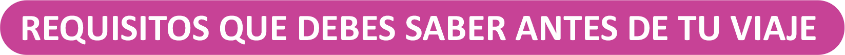 OCUPACIÓN/ TURISTA SGLDBLTPLCHD - 9DIC – ABR / JUN 28 – AGO $1,719$1,245$1,170$719SS MAR 22 - 31  $2,019$1,475$1,395$719MAY – JUN 27 / SEP – NOV  $1,675$1,225$1,155$179OCUPACIÓN/ PRIMERASGLDBLTPLCHD - 9DIC – ABR / JUL - AGO$2,250$1,510$1,369$660SS MAR 22 - 31 $2,385$1,575$1,425$660MAY – JUN / SEP – NOV $2,160$1,450$1,325$660Impuestos Aéreos$380OCUPACIÓN/ TURISTA SGLDBLTPLCHD - 9DIC – ABR / JUN 28 – AGO $1,660$1,185$1,110$660SS MAR 22 - 31  $1,960$1,420$1,335$660MAY – JUN 27 / SEP – NOV  $1,620$1,170$1,098$660OCUPACIÓN/ PRIMERASGLDBLTPLCHD - 9DIC – ABR / JUL - AGO$2,195$1,898$1,310$605SS MAR 22 - 31 $2,330$1,979$1,366$605MAY – JUN / SEP – NOV $2,104$1,395$1,266$605Impuestos Aéreos$380CIUDADHOTEL 3*HOTEL 4*SAN JOSÉVillas Tournon  Wyndham Garden InnARENALCasa LunaArenal ManoaMONTEVERDEHeliconiaPoco a PocoPUNTARENASBW Jaco Fiesta